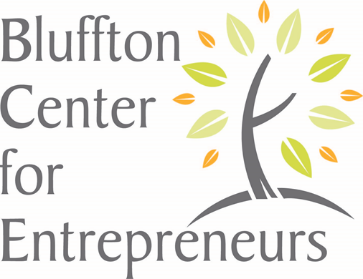 2017 Ropp Triplett Business Plan CompetitionApplication Submission GuidelinesPlease include in your application:Contact Information: your name, title, other owners/partners, address, phone, e-mailBusiness information: business name, logo, tag line, applicant’s name, type of business, if different from the above please include address, phone, e-mailIndicate which contest START-UPS AND EMERGING BUSINESS CONTEST or BLUFFTON SMALL BUSINESS IMPROVEMENT CONTEST.Brief overview of your business. If possible, please include some of the following:Overall business conceptAnalysis of the industry or business categoryTargeted market segmentFeatures of the product or service you provideCompetitive advantage of your businessApplication should have four headers/sections: 1. CONTACT INFORMATION, 2. Business information etc. to help with legibility.Application fee: $150 (non-refundable); college Student’s fee: $75Submission deadline: Wednesday, January 18, 2017Checks made out to: Bluffton Center for EntrepreneursBring application and registration fee the January 18, 2017 class session.Questions? Contact:Fred Steiner, (419) 889-3065		Aphaphanh Nussbaum Executive Director			Assistant DirectorBluffton Center for EntrepreneursPO Box 1, Bluffton, OH 45817 director@blufftonentrenpreneurs.com